                 FICHA MÉDICA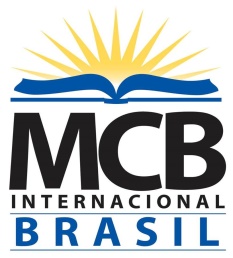 OBS: Favor, preencher, assinar e enviar para o nosso e-mail mcbbrasil@gmail.comNome do Acampante: ___________________________________________Semana de _____a _____ de ____________ de  20_________Tipo Sanguíneo ________Assinale com “X” se o acampante foi vacinado contra:(   ) Sarampo				(   )Difteria(   )Varíola				(   ) Pólio(   ) Febre Amarela			(   ) Meningite(   ) Coqueluche			(   ) TétanoAssinale com “X” se o acampante tem históricos de :
(   ) Asma		(   )Sinusite		(   ) Epilepsia(   )  Coração		(   ) Desmaios		(   ) Ouvidos(   ) Diabetes		(   ) Rinite Alérgica	(   ) Hemorragia(   ) Sonambulismo	(   )Alergia a __________________
Recomendações adicionais: ____________________________________Está tomando algum medicamento?   (   )  Sim	     (   ) NãoQual? ________________________ Horário _____________________Alguma atividade restrita?    _______________________________________________Em caso de emergência comunicar a: _______________Fone:_______________________Telefone(s): 
      Pai _______________ __	Trabalho _______________ Cel. ___________      Mãe ________________	Trabalho _______________ Cel. ___________                 ______________                                 ___________________________________                          Data                                                            Assinatura do Responsável